West Central Ohio Manufacturing Partnership STEM ScholarshipDeadline to apply: April 21, 2023 3:00 pm Central TimeThe West Central Ohio Manufacturing Partnership(WCOMP) has established a scholarship program to provide opportunities to students studying manufacturing trades, engineering, maintenance, robotics, automation, and electronics. In 2023, up to 5 scholarships of $1,000 each are offered for full-time study at an accredited U.S. institution of the student’s choice.The program is administered by WCOMP.  Eligibility for individual programs is determined at the sole discretion of the sponsor, and eligible applications are reviewed by WCOMP’s evaluation team.Required DocumentsAs part of your application, you must upload the following documents:A current, complete transcript of grades. Grade reports are not accepted. Transcripts must display student name, school name, grades and credit hours for each course and term in which each course was taken.This information can be uploaded to WCOMPmfgpartners@gmail.com.NOTE: Taking the SAT or ACT is not required to be considered for this scholarship.If you are providing SAT or ACT test scores, and those scores are not listed on your high school transcript, you will need to upload a copy of your test score report(s) separately. If you are uploading a college transcript, those scores are not required. As part of your application, one online recommendation must be completed on your behalf no later than April 28, 2023 3:00 pm EST. Your application is not complete unless all required documents are submitted electronically.AwardsIf selected as a recipient, the student will receive a one-time $1,000 award.  Up to 5 awards will be granted in 2023.NOTE: An emphasis will be placed on student study in the manufacturing trades.Awards are for manufacturing accreditation or undergraduate study only.NotificationApplicants will be notified in mid-May. Not all applicants to the program will be selected as recipients. Students may reapply to the program each year they meet eligibility requirements.Payment of ScholarshipsWCOMP processes scholarship payments which will be awarded in July.Selection of RecipientsScholarship recipients are selected on the basis of academic record, demonstrated leadership and participation in school and community activities (including membership in relevant trade organizations or associations), work experience, a statement of career and educational goals and aspirations, and an online recommendation.Selection of recipients is made by the WCOMP selection committee. All applicants agree to accept the decision as final.Applicants of the WCOMP STEM Scholarship Program must be:U.S. Citizens.Current high school seniors with a cumulative 2.5 or above GPA, or current community college or career technical center students with a cumulative 2.5 or above GPA.Planning to enroll or already enrolled full-time at an accredited career technical center, trade specific school, or community college in the U.S.Be willing to consider a paid internship with WCOMP member companies, other circumstances notwithstanding (note: the internship is not required to receive a scholarship, and scholarship recipients are not guaranteed an internship).     Manufacturing Scholarship 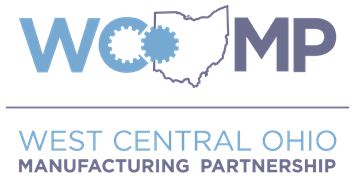 Date:__________Applicant’s Name:___________________________Home Address:		________________________				________________________				________________________Phone: ___________________________________High School: _______________________________Graduation Date:___________________________GPA:_________Vocational/Tech Classes Attended:_______________________						    _______________________College/CTC: _____________________________College Program:__________________________Briefly describe why you are interested in this type of study:List any awards, achievements, or honors received:List extracurricular activities:How did your high school classes influence your career choice?Please write a short paragraph explaining how you envision yourself in your career after completing your studies(250 words maximum):Submit application by e-mail to WCOMPmfgpartners@gmail.comPlease provide an e-mail address where you can be contacted after graduation.